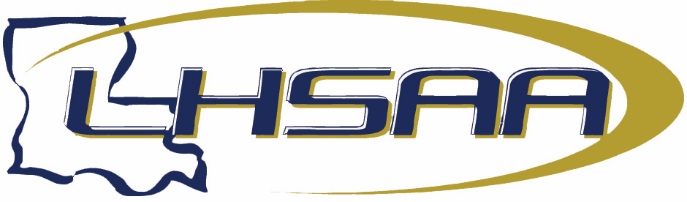 2023-24 ALL-ACADEMIC BOYS’ GOLF TEAM2023-24 ALL-ACADEMIC GIRLS’ GOLF TEAM#NameYearSchoolSportClassDivisionGPA1Nathan Hill2023-24AirlineGO5AI4.00002Jacob Lewis2023-24Archbishop RummelGO5AI4.00003Thomas Nizzo2023-24Ascension CatholicGO1AIV4.00004Noah Castaneda2023-24BerwickGO3AII4.00005Turner Hester2023-24Catholic - B.R.GO5AI4.00006Jackson Jewell2023-24Catholic - P.C.GO1AIV4.00007Logan Montagnino2023-24Central - B.R.GO5AI4.00008Hunter Linder2023-24Franklin ParishGO4AII4.00009Carter Faucheux2023-24Hanson MemorialGO1AIV4.000010Ethan Keating2023-24Houma ChristianGO2AIII4.000011Preston Kuehne2023-24JesuitGO5AI4.000012Collin Shay2023-24JesuitGO5AI4.000013Stephen White2023-24Loyola PrepGO2AIII4.000014James Thompson2023-24Pope John Paul IIGO2AIII4.000015Robert Thompson2023-24Pope John Paul IIGO2AIII4.000016Elijah Walker2023-24QuitmanGOBIV4.000017Collin Achee'2023-24St. Louis CatholicGO3AII4.000018Jonathan Bickford 2023-24St. Thomas AquinasGO2AIII4.000019Ben Franks2023-24St. Thomas MoreGO4AII4.000020Roy Bertrand IV2023-24Vermilion CatholicGO1AIV4.000021Ethan Landry2023-24Vermilion CatholicGO1AIV4.000022Phillip Summers2023-24Vermilion CatholicGO1AIV4.000023Nate Painich2023-24West MonroeGO5AI4.000024Luke Perkins2023-24West MonroeGO5AI4.0000#NameYearSchoolSportClassDivisionGPA1KatieLynn Saxon2023-24AlbanyGGO3AI4.00002Peyton Flynn2023-24Ascension ChristianGGO1AII4.00003Reese Kennedy2023-24Denham SpringsGGO5AI4.00004Sahithi Koneru2023-24DominicanGGO5AI4.00005Meredith Kononchek2023-24DominicanGGO5AI4.00006Audrey Sharp2023-24DoyleGGO3AII4.00007Haylee Crowder2023-24HaughtonGGO5AI4.00008Emma Poche2023-24LutcherGGO4AI4.00009Lyla Turner2023-24RustonGGO5AI4.000010Annakae Miers2023-24SterlingtonGGO3AII4.000011Addison Forbes2023-24WalkerGGO5AI4.0000